SIP Dialing from a V-Series PanelPrerequisites; Set Up SIP accounts in Gateway and assign 4- wire ports.Assign Eclipse port as a Tel-14.Turn Off hardware detect on port.Navigate to SIP Directory in Gateway Software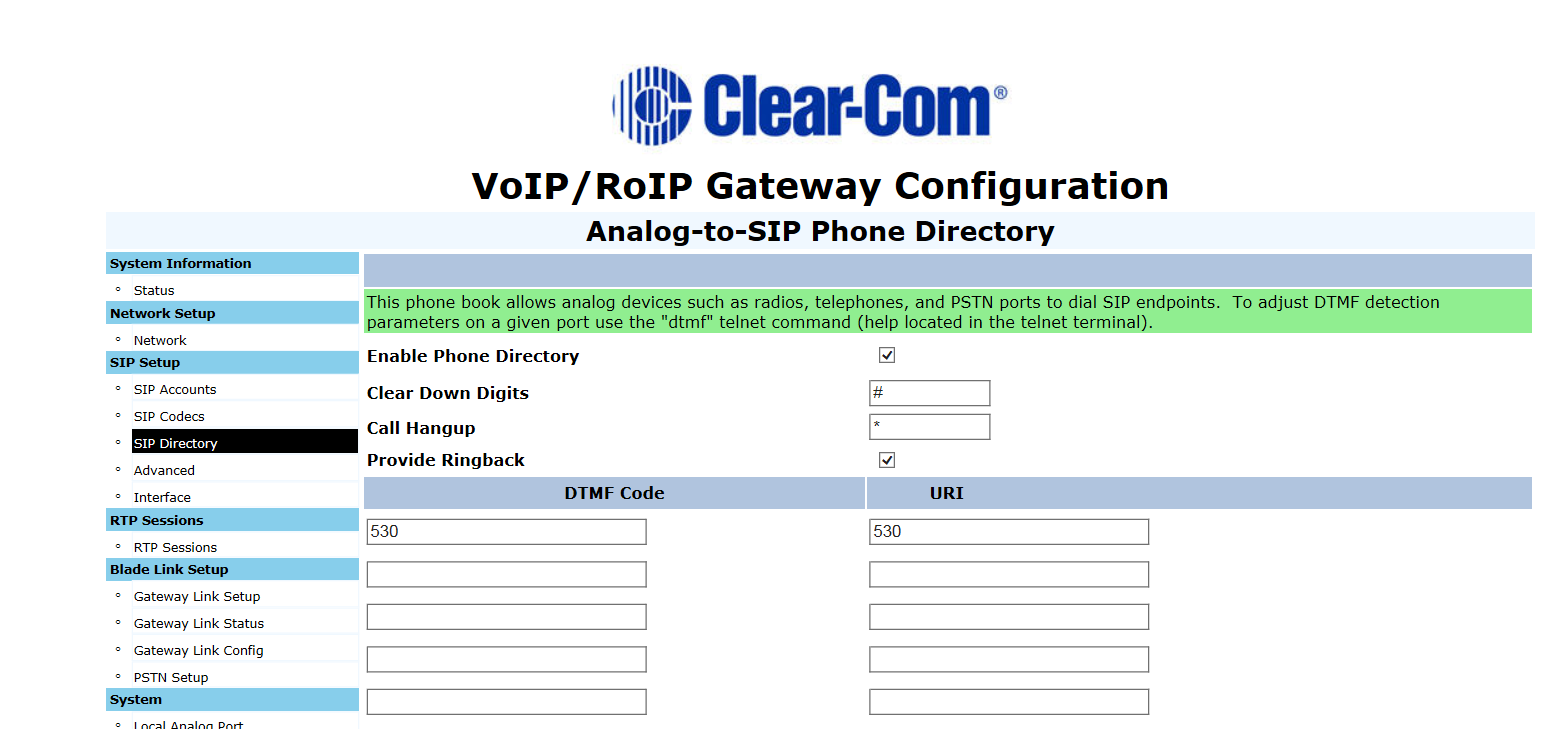 You must set up SIP directory to make outbound calls.Check enable Phone Directory.Enter # in Clear Down Digits boxEnter * in Call Hangup boxCheck provide RingbackCreate a SIP Phone Directory for the SIP extensions you want to dial.In order to make an out bound call you must first set up each SIP end point/extension you would like to call and associate a DTMF Code with a URI. DTMF Code= a numeric number equivalent of the URI.URI (Uniform Resource Identifier) is a string of characters used to identify a resource.For outside calling you will need to know what DTMF digit is associated with outside dialing. Dialing 9 or 0 for example will get you outside dial tone. Than you can dial your number. The SIP URI is the SIP address assign to a specific extension or port You must enter all the SIP extensions that you wish to dial up to a maximum of 24.  Dialing from a V-Series PanelOnce you have setup your SIP Directory you can now use the DTMF pad on a V-Series panel to make calls. From a panel:Press 1 – to enable DTMFPress # (Clear down digit), this tells the gateway to be ready for DTMF Enter DTMF Press * to hang up (Hangup digit)